 ZLÍNSKÝ KRAJSKÝ  FOTBALOVÝ  SVAZ 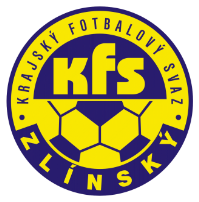 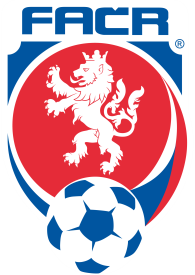 Hradská 854, 760 01 ZLÍN       Tel: 577 019 393Email: lukas@kfszlin.cz  
__________________________________________________________________________Rozhodnutí DK Zlínského KFS ze dne 9.10.2019 DŘ FAČR § 47/4, § 20/8 RS KFS čl. 41/1 – opakované napomínání 4 ŽK, Hostínek David – FOTBAL KUNOVICE- žádost o prominutí trestu, poplatek 200,- KčDŘ FAČR § 39/1 – žádosti se vyhovuje částečně, zbytek trestu se mění na ZČP na 1 SU do 10.12.2019Shejbal Lukáš – 92120606 – TJ Sokol Tečovice - žádost o prominutí trestu, poplatek  200,- KčDŘ FAČR § 39/1 – žádosti se vyhovuje částečně, zbytek trestu se mění na ZČP na 1 SU do 10.12.2019Bartek Martin – 98030649 – FC Malenovice - žádost o prominutí trestu, poplatek 200,- KčDŘ FAČR § 39/1 – žádosti se nevyhovuje	Holboj Michal – 90040041- TJ Nivnice – žádost o prominutí trestu, poplatek 200,- KčDŘ FAČR § 39/1 – žádosti se nevyhovuje	Kadlček Libor – 94091089 – FK Dol.Němčí - 	žádost o prominutí trestu, poplatek 200,- KčDŘ FAČR § 41 – žádosti se vyhovuje, činnost uvolněna od 9.10.2019	Topič Erik – 00041284 – FC Fryšták - žádost o prominutí trestu, poplatek 200,- KčDŘ FAČR § 41 – žádosti se vyhovuje, činnost uvolněna od 9.10.2019Jablunka Dušan  - 88110764 – FC Morkovice – ZČN na 1 SU od 7.10.2019, poplatek 300,- KčDŘ FAČR 43/1 – narušení řádného průběhu hryPonížil Radek – 94090223 – TJ Slavkov p/H. - ZČN na 1 SU od 7.10.2019, poplatek 200,- KčDŘ FAČR § 46/1 – vyloučení pro druhé napomenutíSokol David – 89090493 – TJ Sokol Veselá - ZČN na 1 SU od 7.10.2019, poplatek 200,- KčDŘ FAČR 43/1 – narušení řádného průběhu hry	Bůbela Filip – 07061645 – TJ Nedašov - ZČN na 1 SU od 7.10.2019, poplatek 100,- KčDŘ FAČR § 46/1 – vyloučení pro druhé napomenutíSvoboda Adam - 03070205 – TJ Kelč - ZČN na 1 SU od 7.10.2019, poplatek 100,- KčDŘ FAČR § 46/1 – vyloučení pro druhé napomenutíBernatík Michal – 82061689 – TJ Těšnovice - ZČN na 1 SU od 7.10.2019, poplatek 200,- KčDŘ FAČR § 46/1 – vyloučení pro druhé napomenutíMršťák Josef – 80030771 – TJ Těšnovice - ZČN na 1 SU od 7.10.2019, poplatek 200,- KčDŘ FAČR § 46/1 – vyloučení pro druhé napomenutíKusenda Pavel – 88051970 – SK Tlumačov - ZČN na 2 SU od 7.10.2019, poplatek 200,- KčDŘ FAČR § 48/1 – tělesné napadeníNěmec Jakub – 01050899 – Fotbalový club FC Rožnov p/R. - ZČN na 1 SU od 6.10.2019, poplatek 100,- KčDŘ FAČR § 46/1 – vyloučení pro druhé napomenutíJanků Jakub – 94011883 – FC Slušovice - ZČN na 1 SU od 6.10.2019, poplatek 300,- KčDŘ FAČR § 46/1 – vyloučení pro druhé napomenutíPříjmení,jménoIDPočet ŽKpokutapoplatekOddíl,klubŽelezný Petr960715484100300Bystřice pHVaštík Peter860424864100200Horní LidečŠimoník Ondřej890602504100200VlachoviceGorčík Tomáš970909274100200BojkoviceTesař Jaroslav960901684100200KoryčanyKaňovský Petr980202284100200KunoviceVelecký Vlastimil910112264100200NivniceIndra Patrik940317584100200ÚjezdecLanda Jiří911110914100200ChoryněMaleňák Adam880420074100200KrhováSekula Petr960200824100200LidečkoFiurášek Martin910418214100200Prostř. BečvaJaníček Zdeněk800414064100200Prostř. BečvaKamenčák Radim960811024100200BřezniceKostka Jan850110934100200MalenoviceDlabač Michal840613124100200MladcováPavlica Jiří911011964100200Slavkov pHDlabaja David920524834100200VeseláChalupa Kamil890714234100200TěšnovicePleva Ladislav3100238450100ChropyněSvoboda Adam3070205450100KelčMikoška Tadeáš3031292450100MalenoviceKrabica Adam2100299450100Vel. Karlovice